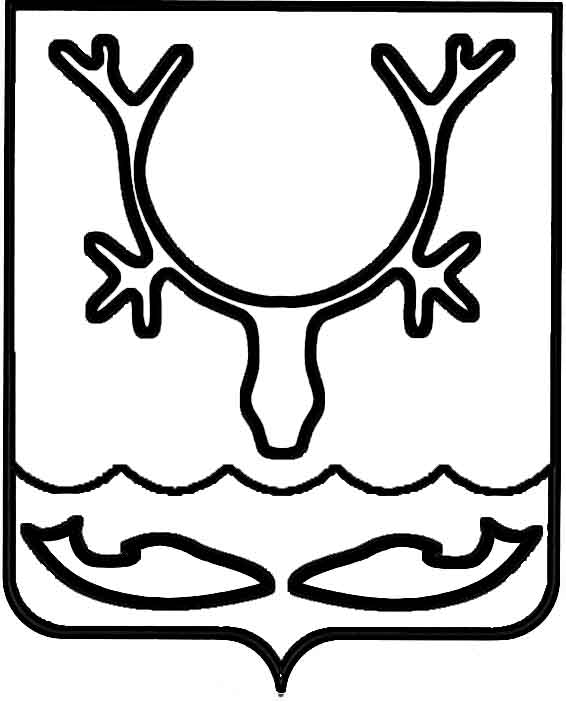 Администрация муниципального образования
"Городской округ "Город Нарьян-Мар"ПОСТАНОВЛЕНИЕО внесении изменения в постановление Администрации муниципального образования "Городской округ "Город Нарьян-Мар" 
от 01.06.2020 № 390 "Об ограничении приема граждан в зданиях Администрации города Нарьян-Мара"На основании постановления губернатора Ненецкого автономного округа 
от 16.07.2020 N 56-пг "О внесении изменений в постановление губернатора Ненецкого автономного округа от 16.03.2020 № 12-пг", в целях обеспечения санитарно-эпидемиологического благополучия в связи с угрозой распространения на территории города Нарьян-Мара новой коронавирусной инфекции COVID-19 
и соблюдения конституционных прав граждан на обращение в государственные органы и органы местного самоуправления Администрация муниципального образования "Городской округ "Город Нарьян-Мар"П О С Т А Н О В Л Я Е Т:1. Внести в постановление Администрации муниципального образования "Городской округ "Город Нарьян-Мар" от 01.06.2020 № 390 "Об ограничении приема граждан в зданиях Администрации города Нарьян-Мара" следующее изменение:1.1. в пункте 1 слова "по 3 июля 2020 года" заменить словами "по 2 августа 2020 года".2.	Контроль за исполнением настоящего постановления оставляю за собой.3.	Настоящее постановление вступает в силу со дня его подписания 
и подлежит официальному опубликованию.23.07.2020№520И.о. главы города Нарьян-Мара А.Н. Бережной